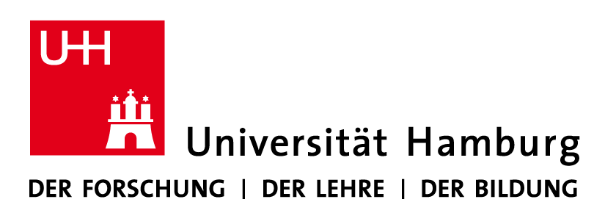 17.01.2023[Hamburg International Summer School 2023: Particles, Strings & Cosmology][Module: 2][Course 2a: Modern Topics in Cosmology][Course description]Title: Modern Topics in CosmologyLecturer: Geraldine Servant, Alexander Westphal and their group at DESYCourse duration in academic hours: 20 hrsCredits (ECTS): 4 credits in combination with course 2b and 2cCourse description:This course gives an overview of and introduction to modern and timely topics in cosmology. It focuses on the main theoretical concepts covering cosmic times ranging from the very early universe and the creation of primordial density fluctuations to the onset of structure formation and the properties of dark matter. Observational signatures will be presented qualitatively.Notice: The program is subject to change.In cooperation with: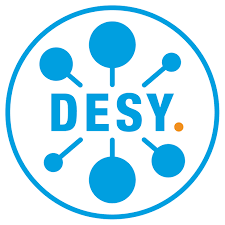 